Prämierung Vorwissenschaftlicher Arbeiten (VWA) aus ChemieDie Gesellschaft Österreichischer Chemiker (GÖCH) führt in Zusammenarbeit mit dem Fachverband der Chemischen Industrie (FCIO) und dem Verband der Chemielehrer/innen Österreichs (VCÖ) eine Prämierung Vorwissenschaftlicher Arbeiten (VWA), die überwiegend dem Fachgebiet Chemie zuzuordnen sind, durch.Alle Kolleginnen und Kollegen, die dieses Jahr eine VWA zu einem chemierelevanten Thema betreuen, werden hiermit herzlich eingeladen, ihre Schüler/innen zu bewegen, die prämierungswürdigen Arbeiten bei der Gesellschaft Österreichischer Chemiker für eine Prämierung einzureichen.Dazu ist die VWA sowohl in gedruckter Version als auch digital mit dem Betreff „Prämierung  VWA“ gemeinsam mit dem komplett ausgefüllten Einreichformular  (Printversion und digital) zu senden an:Gedruckte Version: GOECH, Nibelungenstr. 11/6, 1010 WienDigital: gabriela.ebner@goech.at (Dateien größer als 8 MB bitte als USB Stick oder DVD schicken)Das Einreichformular ist ab Ende Jänner 2019 auf www.goech.at als Download verfügbar. Die Einreichfrist endet am Freitag, dem 15. März 2019.Die Prämierung der besten VWA findet am Donnerstag, dem 13. Juni 2019 im Festsaal des BMBWF statt. Die Ausgezeichneten erhalten eine Urkunde, Buchgutscheine und Sachpreise.OStR. Mag. Dr. Manfred KerschbaumerLeiter der Arbeitsgruppe „Chemische Ausbildung“ in der GÖCHInformation: GÖCH Sekretariat – Gabriela Ebner, Tel: 0043 1 587 42 49, gabriela.ebner@goech.at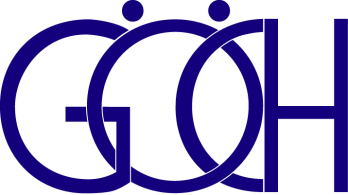 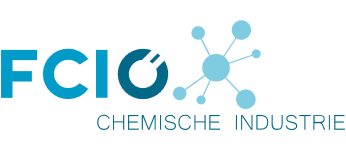 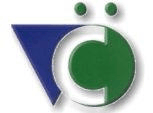 